 Зеленцова Е.Ю.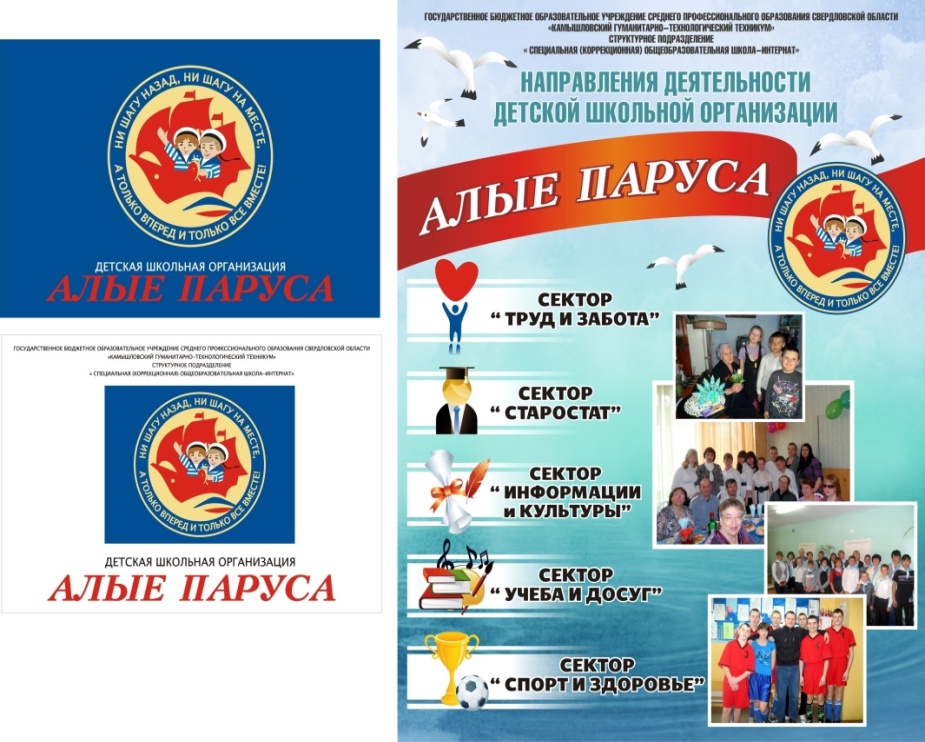 педагог – организатор ГБОУ СПО СО  «КГТТ» «С(К)ОШИ».Детская школьная организация «Алые паруса»как условие успешной социализацииобучающихся специальной (коррекционной) школы  - VIII видаАктуальность. Потребность образовательной практики в педагогических рекомендациях по развитию ученического  соуправления и неразработанность связанных с этим теоретических и методических аспектов, делают данную проблему актуальной.Недостаточно изучено детское объединение как средство развития соуправления в специальной (коррекционной) школе VIII вида, отсутствуют педагогические рекомендации к организации и содержанию коррекционно-воспитательной деятельности детских объединений, направленных на развитие соуправления.Гипотеза: мы предполагаем, что детское объединение может выступать эффективным средством развития ученического соуправления, если будут соблюдены следующие условия:-        системность и последовательность в организации работы детского объединения;-        педагогически организованная, социально и личностно значимая деятельность детского объединения;-        формирование демократической культуры отношений педагогов и обучающихся, воспитанников;-        создание ситуаций успеха, благоприятных для свободного проявления личности и преодоления пассивности, изменение позиции обучающегося, воспитанника и педагога в учебно-воспитательном пространстве от пассивной к активной.Цель школьного соуправления:  организация жизнедеятельности детского коллектива, воспитание социально адаптированной, активной личности, целеустремленной, несущей ответственность за свои решения, подготовленной к полноценной жизнедеятельности.Задачи: 1-й уровень - ученическое соуправление в классе, группе:*стимулирование самостоятельной деятельности и инициативы учащихся под руководством классного руководителя, воспитателя;*формирование классного актива, анализ результативности работы актива;*поддержание инициативы в планировании и самостоятельном проведении мероприятий;*включенность в деятельность школьных органов соуправления;*воспитание ответственности за порученное дело;2-й уровень-общешкольноеученическое соуправление:*планирование, организация и последующий анализ общешкольных мероприятий по различным направлениям деятельности;*формирование актива школы, анализ результативности работы актива;*осуществление взаимосвязи с администрацией, классами, родительской общественностью;*разработка предложений ученического коллектива по совершенствованию учебно – воспитательного процесса;*оценка результативности деятельности ученического соуправления в классах (группах). Символика детской организации «Алые паруса» - эмблема, флаг, гимн, девиз.Принципы деятельности:демократичность;гуманность;самостоятельность;творческая активность;соревновательность.          Основные направления деятельности:нравственно - патриотическое;трудовое;культурно - эстетическое;спортивно-оздоровительное;социально – профилактическое;работа с родителями.Мероприятия, проводимые «Алыми парусами»: благотворительные концерты, акции «Подарок ветерану»,  «Белый цветок», «Дети  - детям», трудовой десант «Уборка памятника воинам Гражданской войны», сбормакулатуры, выборы в детскую организацию и т.д.                                           		Цель  капитана (классного руководителя)  – создать коллектив, дружный класс, где ребята чувствуют себя спокойно, уверенно, идут в школу с хорошим настроением. Задача капитана - заключается в правильной организации классного ученического совета, с тем, чтобы вовлечь каждого ученика в общее дело, помочь ученикам понять, насколько необходимо научится работать в коллективе. Соуправление  кают-компаний:Распределение поручений. Планирование воспитательной работы класса.Классные собрания.Организация дежурства по классу.Организация дежурства по школе.Работа с активом: “Оказание помощи отстающим и слабым детям”.Контроль   за посещаемостью.Контроль  за поведением.Работа с активом класса по подготовке внеклассных мероприятий.Заседания актива “О выполнении поручений». Выпуск классной стенгазеты. Результат деятельности:—формирование у школьников активной гражданской позиции;— создание необходимых механизмов для участия детей и учащейся молодежи в принятии решений, касающихся интересов детства;— создание условий для приобретения учащимися опыта социально значимых отношений и т. д.;— развитие творческой личности.